Additional file 6 Fig. S6 HPAEC-PAD analysis of reaction products generated by TtGH74 from alkali treated residues of sulfuric acid pretreated-corn bran (a), DES pretreated-corn bran (b) and DES pretreated-apple pomace (c).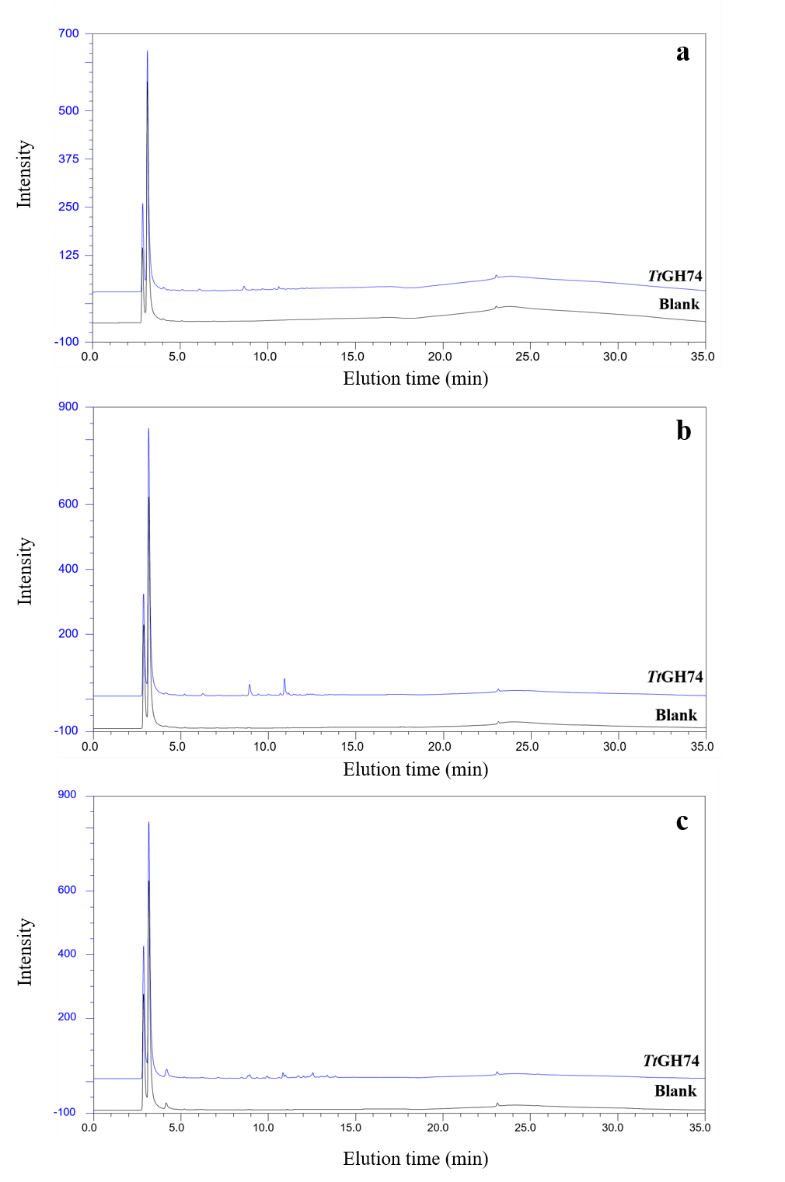 